Sz. Pani/Pan………………………………………………………………………Dyrektor Liceum Ogólnokształcącego im. Bojowników o Polskość Warmii w Ornecie oraz Komitet Organizacyjny IX Zjazdu Absolwentów LO informuje, że w dniu 24.06.2023r. odbędą się uroczystości IX Zjazdu Absolwentów wszystkich roczników połączone z 77-leciem Liceum Ogólnokształcącego.Ramowy program uroczystości:24.06.2023r. (sobota)Godz.	8.00	Odbiór materiałów promocyjnych i zaproszeń na bankiet w punktach konsultacyjnych w holu szkoły. Zwiedzanie szkoły i spotkania absolwentów w klasach.Godz.	10.00	Msza św. w Kościele parafialnym pod wezwaniem św. Jana                                  Chrzciciela w intencji zmarłych nauczycieli i absolwentówGodz.	11.00-11.30 Wspólny przemarsz ulicami miasta na AkademięGodz.	11.30	Otwarcie IX Zjazdu Absolwentów LO i uroczystość 77-lecia                                   szkoły. Uroczystość odbędzie się w sali gimnastycznej lub MDKGodz..	13.00	Odsłonięcie tablicy pamiątkowej ? Godz.	13.30	Ciąg dalszy odbioru materiałów promocyjnych i zaproszeń nabankiet w punktach konsultacyjnych w holu szkoły. Zwiedzanie szkoły i spotkania absolwentów w klasach. Szkoła otwarta do godz. 18.00Godz.	13.30	Obiad w Restauracji PruskiGodz.	19.00	Bankiet w Restauracji Cztery Pory Roku.	Ze względów organizacyjnych prosimy o zgłoszenie swojego udziału w zjeździe przez przesłanie do dnia 30.05.2023r. „ZGŁOSZENIE UCZESTNICTWA” na adres:Liceum OgólnokształcąceUl. 1-go Maja 2811-130 OrnetaZ dopiskiem: „IX Zjazd Absolwentów LO”Prosimy wpłacać deklarowane składki w zgłoszeniu na konto Komitetu Organizacyjnego:97 1160 2202 0000 0005 5559 3524W tytule proszę wpisać: imię i nazwisko absolwenta, rok matury.Prosimy o powiadomienie znanych Państwu koleżanek i kolegów – absolwentów LO w Ornecie o IX Zjeździe. Serdecznie zapraszamy do uczestnictwa w uroczystości.Przewodniczący				Dyrektor       Komitetu Organizacyjnego		  Liceum Ogólnokształcącego                         ZGŁOSZENIE UCZESTNICTWAImię i nazwisko (absolwentki również nazwisko panieńskie)………………………………………………………… Rok matury…………….Dokładny adres zamieszkania…………………………………………………………………………………………………………………………………………Nr kontaktowy: Tel…………………………. e-mail…………………………Deklaruję swoje uczestnictwo w IX Zjeździe Absolwentów i zgłaszam udział w:Koszty organizacyjne					50 zł/osobaUdział w bankiecie	TAK – NIE ile osób………..	280 zł/osobaObiad			TAK – NIE ile osób………..	30 zł/osobaRównocześnie ze zgłoszeniem do 30.05.2023r. należy wpłacić kwotę zgodną z deklaracją na konto Komitetu Organizacyjnego.Rezerwacja noclegu	tel.: Hotel Pruski-669080431; Gospodarstwo Agroturystyczne Ciesiul-697606378Pytanie w sprawie Zjazdu:……………………………………………………...…………………………………………………………………………………………………………………………….	(podpis osoby zgłaszającej)Miejscowość………………………..	data………………………………….Wyrażam zgodę na umieszczenie mojego imienia i nazwiska na stronie internetowej szkoły www.zsoorneta.szkolnastrona.pl w celu potwierdzenia uczestnictwa w zjeździe. ………………………………………………….............                                                                       (czytelny podpis)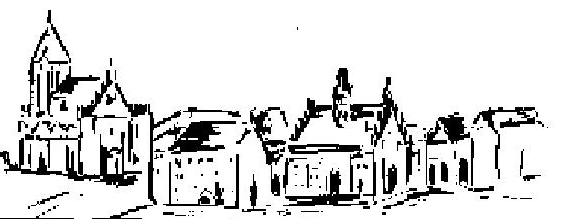 